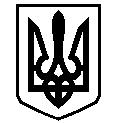 У К Р А Ї Н АВАСИЛІВСЬКА МІСЬКА РАДАЗАПОРІЗЬКОЇ ОБЛАСТІсьомого скликаннядвадцять друга (позачергова)  сесіяР І Ш Е Н Н Я  1 серпня  2017                                                                                                          № 8  Про надання пільги щодо сплати
державного мита 	Керуючись п. 28 ч. 1 ст. 26 Закону України "Про місцеве самоврядування в Україні", ст. 5 Декрету Кабінету Міністрів України "Про державне мито" та розглянувши звернення Служби у справах дітей Василівської районної державної адміністрації Запорізької області щодо звільнення від сплати державного мита, міська радаВ И Р І Ш И Л А: 1. Звільнити Службу у справах дітей Василівської районної державної адміністрації Запорізької області від сплати державного мита за повторну видачу свідоцтв про державну реєстрацію актів цивільного стану, яке зараховується до бюджету міста Василівка.2. Дане рішення ввести в дію з 01 серпня 2017 року.3. Контроль за виконанням даного рішення покласти на постійно діючу комісію Василівської міської ради з питань бюджету, фінансів, планування соціально-економічного розвитку міста та на заступника міського голови з питань діяльності виконавчих органів ради, начальника відділу економічного розвитку виконавчого апарату міської ради Карєву Т.О.  Міський  голова   	  	                                                                                Л.М.Цибульняк